1. Не балуйте меня, вы меня этим портите. Я очень хорошо знаю, что не обязательно предоставлять мне всё, что я запрашиваю.2. Не бойтесь быть твёрдым со мной. Я предпочитаю именно такой подход. Это заставляет меня определить своё место.3. Не полагайтесь на силу в отношении со мной. Это приучит меня к тому, что считаться можно только с силой.4. Не давайте обещаний, которые не можете исполнить, это ослабит мою веру в вас.5. Не заставляйте меня чувствовать меня младше, чем есть на самом деле. Я отыграюсь на вас за это, став «нытиком» и «плаксой».6. Не делайте для меня и за меня того, что я в состоянии для себя сделать сам. Я могу продолжить использовать вас в качестве прислуги.7. Не забывайте, что я люблю экспериментировать. Таким образом, я познаю мир, поэтому, пожалуйста, смиритесь с этим.8. Не защищайте меня от последствий собственных ошибок. Я учусь на собственном опыте.9. Не обращайте много внимания на мои маленькие хвори. Я могу научиться получать удовольствие от плохого самочувствия, если это привлекает ко мне так много внимания.И, КРОМЕ ТОГО, Я ВАС ТАК СИЛЬНО ЛЮБЛЮ, ПОЖАЛУЙСТА, ОТВЕТЬТЕ МНЕ ТЕМ ЖЕ.Знаете ли вы!Детей учит то, что их окружает.1. Если ребёнка часто критикуют - он учится осуждать.2. Если ребёнку часто демонстрируют враждебность - он учится драться.3. Если ребёнка часто высмеивают - он учится быть робким.4. Если ребёнка часто позорят - он учится чувствовать себя виноватым.5. Если к ребёнку часто бывают снисходительны - он учится быть терпеливым.6. Если ребёнка часто подбадривать - он учится в уверенности к себе.7. Если ребёнка часто хвалят - он учится оценивать.8. Если с ребёнком обычно честны - он учится справедливости.9. Если ребёнок живёт с чувством безопасности - он учится верить.10. Если ребёнка часто одобряют- он учится хорошо к себе относится.11. Если ребёнок живёт в атмосфере дружбы и чувствует себя нужным - он учится находить в этом мире любовь.ПАМЯТКА ДЛЯ РОДИТЕЛЕЙ.1. Постарайтесь создать в семье спокойную, дружескую атмосферу.2. Установите чёткие требования к ребёнку и будьте последовательны в их предъявлениях.3. Будьте терпеливым.4. Формируйте у ребёнка навыки самообслуживания и личной гигиены.5. Поощряйте игры с другими детьми, расширяйте круг общения со взрослыми.6. Когда ребенок с вами разговаривает, слушайте его внимательно.7. Говорите с ребёнком короткими фразами, медленно; в разговоре называйте как можно больше предметов. Давайте простые и понятные объяснения.8. Спрашивайте у ребёнка: «что ты делаешь?»9. Каждый день читайте ребёнку. Заботьтесь о том, чтобы у него были новые впечатления.10. Занимайтесь с ребёнком совместной творческой деятельностью.11. Поощряйте любопытство.12. Не скупитесь на похвалу.РАДУЙТЕСЬ ВАШЕМУ РЕБЁНКУ!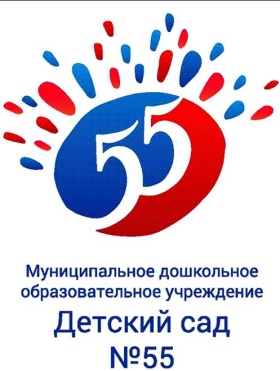 Памятка для родителей«Я- ВАШ РЕБЁНОК»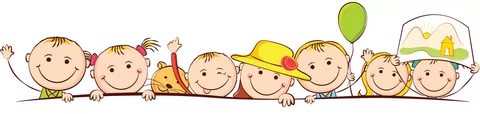 Подготовила: педагог-психологВаськова А.В.